ORATORIO SOBRE EL PADRE NUESTRO "Lucas, 11,1-2Y sucedió que, estando él orando en cierto lugar, cuando terminó, le dijo uno de sus discípulos: «Señor, ensénanos a orar, como enseñó Juan a sus discípulos.» El les dijo: «Cuando oréis, decid: Padre, santificado sea tu Nombre, venga tu Reino, danos cada día nuestro pan cotidiano, y perdónanos nuestros pecados porque también nosotros perdonamos a todo el que nos debe, y no nos dejes caer en tentación.»" 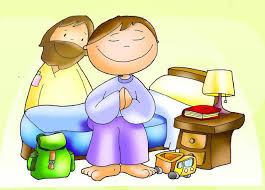 AGRADECIMIENTO DE LOS NIÑOSPadre bueno, te damos graciaspor toda la gente que nos cuida,nos quiere y nos ayuda. Gracias por nuestros padres,por nuestros abuelos,y por todos los que en casase preocupan, con tanto cariño,por nosotros.Gracias por los profesoresque se esfuerzan por que aprendamosmuchas cosas y nos enseñana respetarnos y a ayudarnoslos unos a los otros,para que crezcamos buenos y amables.Gracias por las catequistasy los monitores que nos hablan de ti,para que te conozcamos mejory te amemos cada vez más.Hoy te pedimos por todos ellos:dales tu gracia y tu fuerza,llénalos de tu presencia y amor.¡Bendícelos, Señor! Amén.
ESCRIBE TU ORACIÓN:__________________________________________________________________________________________________________________________________________________________________________________________________________________________________________________________________________________________________________________________________________________________________